(NAME OF BUSINESS) Moreton Bay Pop Permitted Business in a Public Place Site Plan
Activity location:   (INSERT AERIAL SCREENSHOT OF PARK/SITE HERE)        LEGEND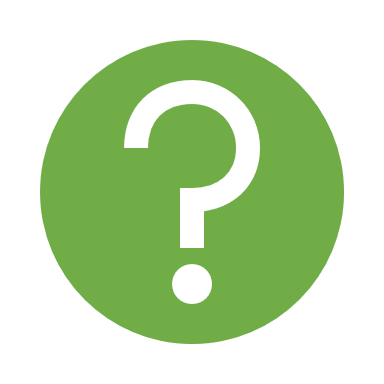 Signage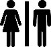 Existing toiletsActivity set up areaGeneratorExisting lightingLighting towerEmergency assembly area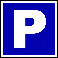 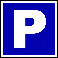 Vehicle accessEmergency vehicle access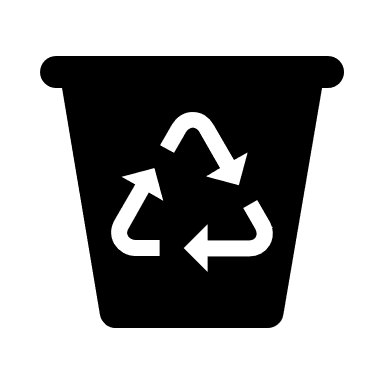  BinsCar parkingBollardsExisting toilets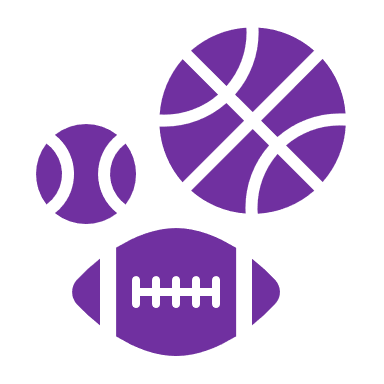 Equipment(remove/add icons as required)